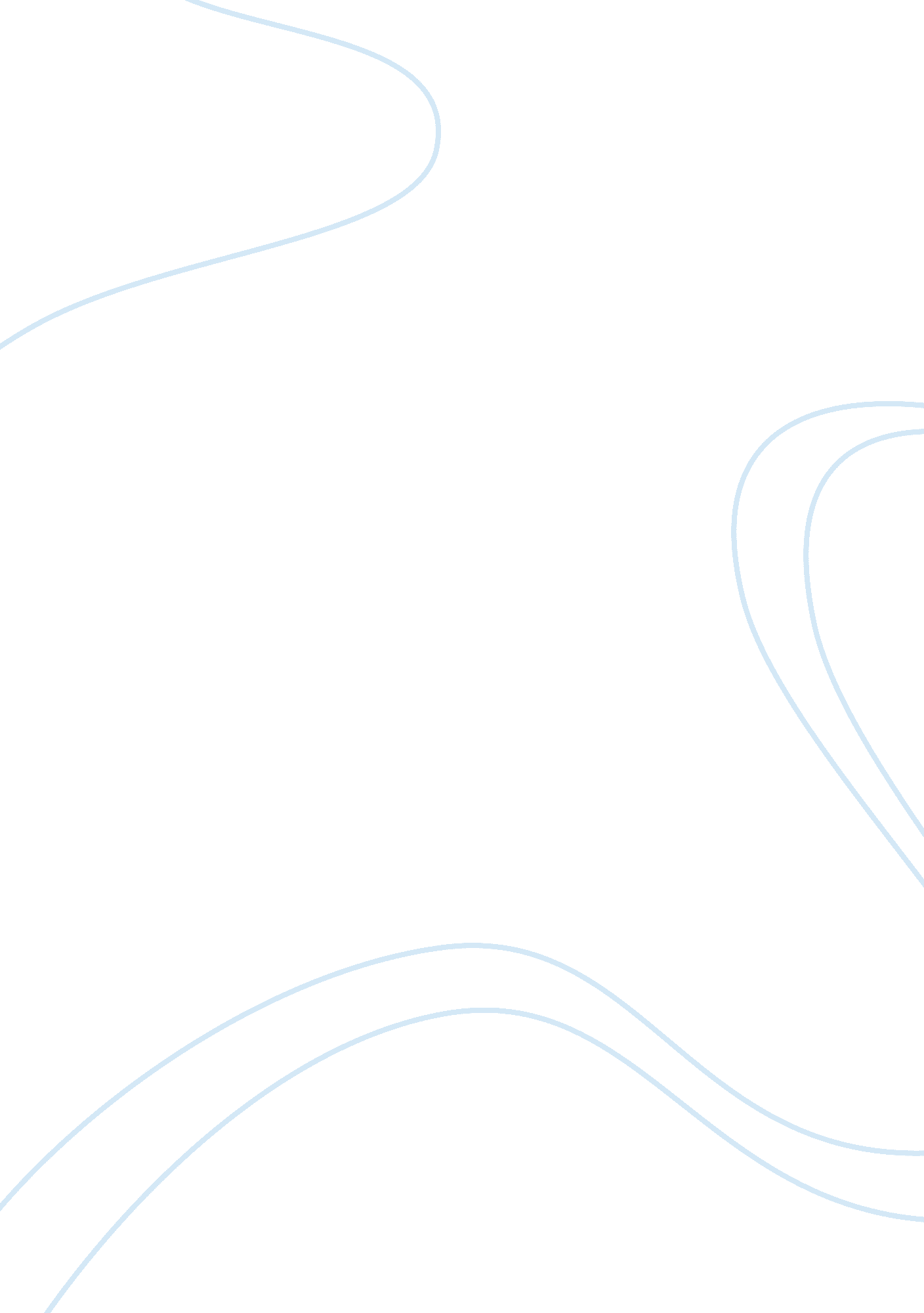 Council of australian governments essayArt & Culture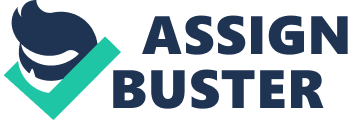 What is the declared purpose of the Policy The wellness policy chosen for the treatment in this paper is Australia ‘ s regulative model passed in twelvemonth 2002 and effectual from 16 Jan 2003, regulating Stem cells and human cloning research. This paper attempts to analyze the inside informations of the statute law approved by the Council of Australian Governments ( COAG ) in Year 2002. The paper would besides give the legal model outlined by the Andrews Committee in the twelvemonth 2001 which was the footing of the statute law passed by COAG in 2002. The declared purpose of the policy is to “ agree that research affecting the usage of surplus assisted generative engineering ( ART ) embryos that would otherwise hold been destroyed is a hard country of public policy, affecting complex and sensitive ethical and scientific issues.” The policy goes on to advert that “ the Council agreed that research be allowed merely on bing ART embryos, that would otherwise hold been destroyed, under a rigorous regulative government, including demands for the consent of givers and that the embryos were in being at 5 April 2002. Donors will be able to stipulate limitations, if they wish, on the research uses of such embryos. The Council agreed that research affecting the devastation of bing extra ART embryos be permitted under a rigorous regulative government to enable Australia to stay at the head of research which may take to medical discoveries in the intervention of disease.” ( COAG, 2002 ) Definition of Human Cloning Frequently, the public perceptual experience is that the Cloning means the reproduction of single which is non the instance. ( Stem cells, 2009 ) The Standing Committee on Legal and Constitutional Affairs of House of Representatives ( referred to as the Andrews Committee after the Committee Chair ) , in its study on Human Cloning, notes that “ it is of import to admit that cloning does non needfully intend the reproduction of an full individual” ( Science News, 2009 ) . A on the job definition of cloning is provided by Australian Academy of scientific disciplines which clearly distinguishes between the cloning of whole person and the cloning of cells and tissues, is as follows ( All about Cloning, 2007 )Somatic cell atomic transportation and human embryologic root cells isolation are the two cutting border engineerings which are prevalent in the modern cloning methodological analysiss. ( Stem Cells basic 2009 ) Reason for policy choice Following are the grounds for choosing this policy – Human Cloning is an ethically controversial subject with equal figure of people prefering and opposing itTraditional & A ; spiritual position on the human cloning is to censor it wholly, concluding for which is non scientifically deduced. Nevertheless it has big impact on the Government statute laws. Any statute law or policy on ethically controversial issues is ever unfastened to arguments and challenges. This paper tries to critically analyse the Human cloning policies for Australia to reason the relevancy and grade of issues handled by these statute laws. List of treatment points used to steer analysis The analysis would be focused on the undermentioned treatment points – Overview of Australia ‘ s wellness policy on human cloning with a historical backgroundCritical Analysis of Australian Legislation on Human Cloning What is its ‘ nature The Prohibition of Human Cloning Act 2002 bars “ human cloning every bit good as other unacceptable patterns associated with generative engineering in Australia. By puting down prohibitions, the statute law is intended to turn to concerns ( including ethical concerns ) about scientific developments in relation to human reproduction and the use of human embryos” ( COAG, 2002 ) . What are the issues Following are the issues for which the statute law was passed ( Andrews Committee, 2001 ) : Resistance to rejected Embryo harvest home. Embryo created utilizing grownup bodily cell transportation technique is produced utilizing nonsexual method of re-production but this was besides strongly opposed because of devastation of Embryo in the organ transplant procedureGenerative cloning might good trip a huffy race for it without any echt ground and can come out as possible menace to human diverseness and some people may get down choice of cistrons for cloningPotential to be used for maltreatment of adult femalesReligious issuesWhat grounds are put frontward to explicate the causes of the issues which give rise to the policy being developed? Following are the grounds put frontward to explicate the caused of the issues ( Andrews Committee, 2001 ) : Peoples are non comfy with the thought of reaping root cells from an embryo even if it is a consequence of failed gestation as there are possibilities to be after a failed gestationWomans from lower category of society or in pressing demand of money can be abused to present a failed gestation ensuing in doing it an unethical pattern of playing with the human lives Destruction of Embryo in the nonsexual manner of reproduction Gene choice by extremely influential people can ensue in a multiple transcripts of them. Peoples extrapolated the experimentation on Dolly, the sheep, on Human existences and started presuming the scenario when scientists would make the exact reproduction of a human beingPeoples are non certain about the way in which the research was come oning and were acquiring confused with the consequences produced by the different surveies in human cloning and they were experiencing that the Government is non taking any measure to incorporate itReligious leaders were non happy with the Human cloning pattern and they wanted an immediate prohibition on any such pattern. There was an inexplicit docket of the COAG to quite this protest by presenting a measure which bans Human cloning for a period ( for a ulterior alteration ) while leting the research for scientific intent so that Australia remains in the head of the Human Cloning engineeringIs there a concealed intent to the policy? ( For illustration, is it a signifier of societal control and if so is that a positive or negative thing in the longer tally ) . Yes, there seems to a concealed intent in the policy which is to quite the protest from assorted quarters on human cloning. Some of these protests were based on beliefs which did non hold any logical ground behind it ( Religious protests ) while some of the protests were coming from confused subdivisions ( Fear of making a ringer of a tyrant leader ) . There were some logical protests every bit good e. g. fright of maltreatment of adult females for harvest home of embryo, be aftering a failed gestation. Hence, this statute law was besides intended to be a signifier of societal control. The positive facets about it are that the research can go on without much voices in protest, a administration is introduces which would be able to manage an country which was so far un-governed and there was no legal control over it, this besides gave an chance for everyone to understand human cloning from the Government ‘ s position ( Andrews Committee ‘ s 2001 research ) . The negative facet of the societal control was the restricted handiness of intervention for dangerous incurable diseases like organ failure, reaping hook cell anaemia, Type 1 diabetes etc. Human Cloning was expected to present the intervention of these diseases but the prohibition by COAG 2002 statute law has turned the clock back. Now, until the research worker ‘ s happen a safe manner of reaping root cells, the current intervention of these diseases would stay suspended ( COAG, 2002 ) . What values are indicated by the policy? The policy indicates following values ( Andrews Committee, 2001 ) – Resistance of cloning for generative intentsNo devastation of Embryo is allowed for curative intentsEndorsing of grownup Stem cell research, encouragement is provided for the sameValue of Human life whether foetal or Embryo phase is respected and appropriate security is providedSecurity of Women is ensured from a prospective maltreatment What beliefs or political orientations underlie it? The primary belief is to incorporate the haphazard devastation of Embryos for the curative or generative intents. The political orientation is that cipher must be allowed to take a life to salvage another life as Embryo is besides considered to be a life signifier. Another political orientation is the safety of all citizens of the state. Government has ensured through this measure that no adult females can offer for embryo harvest home, volitionally or un-willingly, for the intent of human cloning. This statute law prevents the maltreatment of adult females at any degree by the people necessitating embryo reaping for any intent. Who is straight or indirectly affected by the policy? Everyone who was straight involved with the research or curative usage of human cloning is affected by this statute law. The patients of incurable diseases, who were holding hopes of acquiring a intervention from human cloning engineering, are adversely affected by this statute law. Indirectly, people across the Earth are affected by this statute law as this statute law can move as a footing of similar statute law in other states. Australia is a developed state and other states look up to it. This statute law can be a milepost in the planetary history of the human cloning. All protestors including the spiritual groups who were against human cloning are besides affected by it as their demands are met by this statute law ( COAG, 2002 ) . Who are the mark groups? The mark groups are the research workers in the field of human cloning, patients of incurable diseases, infirmaries running the interventions utilizing human cloning, protestors against the human cloning including spiritual protestors and the adult females ( who could hold been a topic to maltreatment ) . What are the parametric quantities ( biological, societal, psychological, cultural ) ? The biological parametric quantities are the harvest home of embryos through sexual or nonsexual method. The societal parametric quantities are the protests by the assorted groups which are against human cloning. The psychological parametric quantities are the ethical and moral issues coming up in the head of people when they come to cognize about the harvest home of embryos or propaganda created by assorted groups on cloning of Tyrant male monarchs or politicians. The cultural issues are cited by the spiritual groups who feel that none of the faith of the universe allows for human cloning and no 1 should play the function of God by seeking to clone the human existences. What are the population Numberss involved? The exact population Numberss are hard to come up but on a subjective graduated table, all the patients who could hold been treated by human cloning, research workers, infirmaries, and protest groups are affected by it. What is the geographical spread? The statute law has its legal power across Australia but it indirectly affects the Global population as it has a potency of acquiring quoted in statute laws and measures following this in other states. How will the policy be effectual? How is the policy trying to accomplish its ends? Policy is trying to accomplish its ends by forbiding the creative activity of Human Embryo ringer by sexual or nonsexual method without any exclusions, making any human embryo outside the organic structure of adult females, except for accomplishing gestation, ART embryos must be allowed to yield if it is a failed gestation, all processs to make human embryos are banned as good ( COAG, 2002 ) . What methods are being used or proposed? Any breach of above prohibitions attracts a punishment of 15 old ages imprisonment ( COAG, 2002 ) . Any effort to set about cloning for generative intents would ensue in the backdown of licence to set about research in that country every bit good as it will be capable to condemnable punishment. Research utilizing cloning techniques would be subjected to clear legislative parametric quantities, including a complete prohibition on the calculated creative activity of embryos for research intents. It was proposed to setup a national licensing organic structure be established to modulate human cloning and research utilizing cloning techniques. The import and export of embryologic root cells should be permitted with the model of rules outlined in this study, i. e. , it should be allowable to import and export embryologic root cell lines that are already in being or have been created utilizing embryos that are surplus to the demands of aided generative engineering plans. ( Andrews Committee, 2001 ) Are they likely to be successful? The prohibitions are likely to be successful as it would halt the pattern of human cloning and besides rather the protestors of human cloning as it meets their demands of censoring human cloning. As the statute law mentions a reappraisal after 2 old ages in the position of development of new engineering, it is expected to maintain gait with the latest developments and hence address the issues developing in hereafter. What will be the impact on support/ health/aged attention bureaus? As mentioned earlier, there will be an impact on the wellness bureaus who take attention of the elderly people as they are most likely to acquire affected by nervous diseases like Parkinson ‘ s and Alzheimer. Human cloning engineering was expected to offer them remedy of these incurable diseases ( Andrews Committee, 2001 ) . What is the fiscal costing of the policy and is it equal and complete? There does non look to be any extra cost of implementing this policy except the development of the policy might hold needed some finance. Are there any extra hidden costs? There does non look to be any concealed cost of implementing this policy. What processes are in topographic point to measure the policy ‘ s effectivity? The policy proposes a 2 twelvemonth reappraisal to maintain it in synchronism with the latest proficient development in the field of the Human Cloning ( COAG, 2002 ) . Are these politically impersonal? Is it possible to be politically impersonal in this instance, and does it count? This procedure seems to be politically impersonal as the new Governments have the chance to revise as per the state of affairss in future. It does count to be politically impersonal in this instance as the issue involves ethical and moral inquiries which are cardinal to any human being and cut across any political lines. Review of Legislations on Human Cloning on whether the policy maintains, or challenges inquiries of societal justness, equity and entreeAs noted earlier in this essay Andrews ‘ s commission was appointed to supply a study on the root cell research and recommendations on whether this research should go on. The commission propounded a figure of points in favour of Stem cell research and human cloning. It recommends that the existent benefits of root cell research should foremost needed to be to the full identified before acquiring any ethical argument on root cell research. The collected scientific grounds did non go on to propose any immediate solution to the jobs for which the root cell research was thought to be working on. They found that the prohibition of root cell research would non be in favour of the world benefit at big, as the research seeks to supply intervention to those chronic diseases which can non be treated utilizing traditional medical patterns. Evidence from members of the populace, who were enduring from chronic unwellness, happened to propose that the root cell research must be carried out in the hope of happening a remedy of their unwellnessHistory of Legislations in Australia for Human Cloning. On the last twenty-four hours of July 2000, Australian wellness curates met and agreed to develop a policy to modulate human cloning. In Victoria & A ; South Australia, the sterility intervention act 1995 regulates experimentation on Embryos and assisted generative engineerings. This statute law prevents the human cloning similar to the statute law passed by Western Australia on the topic of human cloning known as Human Reproductive Technology act 1991. In provinces and districts where the specific ordinances sing Human Cloning do non be, the topic of Human Cloning is governed by guidelines issues by NHMRC ( National Health and Medical research council ) . On 05 Apr 2002, the council of Australian Governments ( COAG ) in the leading of Prime Minister Howard and Premier Carr issued a note to back up Stem cell research. The council agreed to supply unvarying statute law across states/territories to manage the issue of human cloning. ( Politics of Stem cell research therapy 2009 )On societal facets, A Morgan canvass conducted during November 2001 found that 70 per centum of Australians aged 14 and over approved of pull outing root cells from human embryos to handle disease and hurt. Seventy per centum besides believed that twosomes with extra embryos after sterility intervention should be able to donate them to research instead than fling them. However, when it came to utilizing a patient ‘ s ain familial stuff to make a cloned embryo to be used as a beginning of root cells ( i. e. curative cloning ) , merely over half ( 55 per centum ) of the respondents approved, with 32 per centum disapproving and 13 per centum undecided ( Morgan Poll, 2001 ) . Another societal & amp ; ethical facet is the non-legislative guidelines issued by NHMRC. In States and Territories where there is no specific statute law modulating cloning and related research, non-legislative guidelines modulate this work. This chiefly involves conformity with NHMRC guidelines. The NHMRC has issued two sets of guidelines that guide research in this country. These guidelines are on the Ethical Guidelines on Assisted Reproductive Technology 1996 and the National Statement on Ethical Conduct in Research Involving Humans 1999. The NHMRC requires all establishments or organisations who receive NHMRC support to set up an Institutional Ethics Committee, and to subject all research affecting worlds, whether funded by the NHMRC or non, to ethical reappraisal by that Ethics Committee utilizing the above National Statement on Ethical Conduct as the criterion for that reappraisal. The violation of a proviso of any NHMRC guidelines is non an offense, and countenances for any breach may affect the loss of entree to research financess. Australia does non desire to halt any research in this field as a immense potency in footings of remedy of many chronic diseases is clearly seeable. In malice of arguments over ethical and moral issues, the state is non giving into the logic provided by “ against cloning” voice. Though a word of cautiousness is what they are giving to the research workers and that it to guarantee that the cardinal moral lines are non crossed. Another of import point to observe here is that the Australia does non desire to lose clasp over any farther researches in this field therefore an independent body/structure has been constituted with a duty to monitor/allow any farther development in this field. The proposed construction is designed to describe to the highest executive in the Government so that the right focal point is ever available. There are many points that emerged from the treatment. The first one being that the Human cloning and root cell research is a complex subject which is unfastened to debate. The sentiments on the cloning are varied runing from forbiding it wholly to leting it freely with some moral moralss. There are differing positions on the issue of cloning due to the different civilizations. Stem cell research is an country of medical engineering which has been identified to be holding huge possible to happen remedy of presently chronic diseases. Gradually, sentiment is acquiring to a consensus of leting for Stem cell research in a controlled mode where it will be managed by the commission formed by the act of governing Governments. The commission on human cloning and root cell research is expected to describe the position of the degree of research in this Fieldss to the highest office in the Government ( President, Prime-minister ) Decisions Research on the cloning and root cells is come oning worldwide and the Governments of the states need to make a cost benefit analysis on regard for human life to the several virtues of the research in the field of cloning to get at the best possible manner of progressing in this field. There should non be different ordinances for in private and publically held financess. The statute law of unreal generative engineerings should be different from the statute law of cloning and root cell research. Individual researches must be licensed by the cardinal authorising organic structure. The licence of the authorised research Centre must be revoked if the research organisation is found to be engaged in the cloning for the intent of reproduction. Regulatory model must be non-ambiguous, clear and apprehensible. Clear differentiation must be between the benefits of human cloning for the intent of bring arounding the medical jobs which seem to be non-treatable to cloning for the intent of making a transcript of the grownup human being. Mentions Stem Cells and diseases [ Internet ] , Available from: & lt ; hypertext transfer protocol: //stemcells. nih. gov/policy/defaultpage. asp & gt ; [ Accessed 28 May 2009 ] . Kass, Leon and Wilson, James Q, The Ethical motives of Human Cloning, AEI Press, ISBN-0-8447-4050-0Eckelbecker, Lisa ( 2009 ) Progress in Cell Research [ Internet ] , Available from: & lt ; hypertext transfer protocol: //www. telegram. com/article/20090529/NEWS/905290348/1002/BUSINESS & gt ; [ Accessed 28 May 2009 ] . Science News ( 2009 ) Stem cell research threatened by regulations [ Internet ] , Available from: & lt ; hypertext transfer protocol: //www. upi. com/Science_News/2009/05/25/Stem-cell-research-threatened-by-rules/UPI-45621243267853/ & gt ; [ Accessed 28 May 2009 ] . Kevles, Daniel J, In the name of Eugenicss 3rd Ed, ISBN-0-674-44557-0, Wikipedia ( 2009 ) Stem Cells [ Internet ] , Available from: & lt ; hypertext transfer protocol: //en. wikipedia. org/wiki/Stem_cell & gt ; [ Accessed 29 May 2009 ] . Stem Cells rudimentss [ Internet ] , Available from: & lt ; hypertext transfer protocol: //stemcells. nih. gov/info/basics/ & gt ; [ Accessed 29 May 2009 ] . Stems Cells and Stem cell therapy [ Internet ] , Available from: & lt ; hypertext transfer protocol: //www. diseasewiz. com/stem-cells/ ? gclid= CLmxpbrA4poCFQIupAodJDteBQ & gt ; [ Accessed 29 May 2009 ] . Guidelines for Stem cell research and therapy [ Internet ] , Available from: & lt ; hypertext transfer protocol: //icmr. nic. in/stem_cell/stem_cell_guidelines. pdf & gt ; [ Accessed 29 May 2009 ] . Green, Ronald M, Babies by design – The Ethical motives of Genetic Choice ( 2007 ) , Vail-Ballou Press, New York. , ISBN 978-0300-12456-7Humber James M. & A ; Almeder, Robert F. ( 2004 ) , Stem Cell Research, Published by Humana Press, 2004, ISBN 1588294013, 9781588294012Human Genome Project Information ( 2009 ) , [ Internet ] , Available from: & lt ; hypertext transfer protocol: //www. ornl. gov/sci/techresources/Human_Genome/elsi/cloning. shtml & gt ; [ Accessed 29 May 2009 ] . Stock, Gregory, Redesigning Worlds: Our Inevitable Familial Future ( 2003 ) , ISBN 0-618-06026-XNaam, Ramez, More than Humans Embracing the Promise of Biological revolution ( 2005 ) , Broadway books, New YorkStock, Gregory, Redesigning Worlds: Our Inevitable Familial Future ( 2003 ) , ISBN 0-618-06026-XGrey D, Aubrey and Rae, Michael, Ending Ageing ( 2007 ) , St Martins ‘ Press. Human cloning prohibition act of 2007 ( 2007 ) , [ Internet ] , Available from: & lt ; hypertext transfer protocol: //www. opencongress. org/bill/110-h2560/show & gt ; [ Accessed 29 May 2009 ] . Generative and curative cloning ( 2007 ) , [ Internet ] , Available from: & lt ; hypertext transfer protocol: //www. religioustolerance. org/cloning. htm & gt ; [ Accessed 29 May 2009 ] . Hollingham, Richard and Nelson, Sue. How to clone the perfect Blonde ( 2004 ) , Ebury Press. , ISBN 1-59474-008-9Peters G, Philip, How safe is safe plenty ( 2004 ) , Oxford University press. , ISBN 0-19-515707-9Statement on Ethical considerations sing human cloning ( 2009 ) , [ Internet ] Available from: & lt ; hypertext transfer protocol: //www. adventist. org/beliefs/statements/main_stat38. html & gt ; [ Accessed 29 May 2009 ] . Balik, Rachael ( 24 Apr 2009 ) , Fertility Doctor Claims Success in Cloning Human Embryos, [ Internet ] Available from: & lt ; hypertext transfer protocol: //www. findingdulcinea. com/news/science/2009/april/Fertility-Doctor-Claims-Success-in-Cloning-Human-Embryos. html & gt ; [ Accessed 29 May 2009 ] . Homepage- Clonaid ( 2006 ) , [ Internet ] Available from: & lt ; hypertext transfer protocol: //www. clonaid. com/page. php? 8 & gt ; [ Accessed 29 May 2009 ] . Foxnews ( 2009 ) , Obama Says Government Will Not Open the Door for Human Cloning, [ Internet ] Available from: & lt ; hypertext transfer protocol: //www. foxnews. com/politics/first100days/2009/03/09/obama-says-government-open-door-human-cloning/ & gt ; [ Accessed 29 May 2009 ] . House of Representatives Standing Committee on Legal and Constitutional Affairs, Human Cloning: scientific, ethical and regulative facets of human cloning and root cell research. August 2001. Council of Australian Governments, Communique, 5 April 2002.“ Australian ‘ s endorse utilizing human embryos for handling disease” Morgan Poll, Finding No 3481, December 13, 2001. 